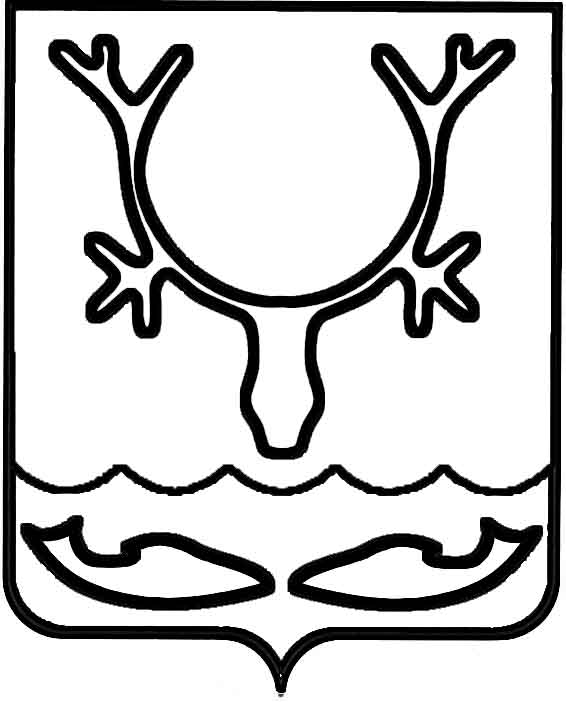 Администрация МО "Городской округ "Город Нарьян-Мар"ПОСТАНОВЛЕНИЕот “____” __________________ № ____________		г. Нарьян-МарВ связи с необходимостью расширения задач и функций Общественного совета при Администрации МО "Городской округ "Город Нарьян-Мар", установленных Положением об Общественном совете при Администрации МО "Городской округ "Город Нарьян-Мар", утвержденным постановлением Администрации МО "Городской округ "Город Нарьян-Мар" от 31.05.2010 № 815, в целях реализации положений статьи 19 Федерального закона от 05.04.2013 № 44-ФЗ "О контрактной системе в сфере закупок товаров, работ, услуг для обеспечения государственных и муниципальных нужд", а также уточнения отдельных положений о деятельности Общественного совета Администрация МО "Городской округ "Город Нарьян-Мар"П О С Т А Н О В Л Я Е Т:1.	Внести в преамбулу постановления Администрации МО "Городской округ "Город Нарьян-Мар" от 31.05.2010 № 815 изменение, заменив цифру "2010" на цифру "2009".2.	Внести в Положение об Общественном совете при Администрации МО "Городской округ "Город Нарьян-Мар", утвержденное постановлением Администрации МО "Городской округ "Город Нарьян-Мар" от 31.05.2010 № 815, (далее – Положение) следующие изменения:2.1.	В пункте 1.1 Положения слова "политическими партиями," исключить.2.2.	Пункт 2.1 дополнить подпунктами следующего содержания:"4) повышение уровня доверия граждан к деятельности органов местного самоуправления, а также обеспечение тесного взаимодействия органов местного самоуправления с институтами гражданского общества;5) обеспечение прозрачности и открытости деятельности органов местного самоуправления, муниципальных организаций;6) повышение эффективности деятельности органов местного самоуправления, муниципальных организаций.".2.3.	Пункт 2.2 Положения дополнить подпунктами следующего содержания:"3) участие в осуществлении общественного контроля в порядке и формах, которые предусмотрены Федеральным законом от 21.07.2014 № 212-ФЗ "Об основах общественного контроля в Российской Федерации", другими федеральными законами и иными нормативными правовыми актами Российской Федерации, законами и иными нормативными правовыми актами Ненецкого автономного округа и города Нарьян-Мара, настоящим Положением;4) обсуждение проектов нормативных актов, в. т.ч. в рамках реализации законодательства Российской Федерации в сфере закупок для государственных и муниципальных нужд.".2.4.	Раздел 3 Положения дополнить пунктом следующего содержания:"3.2. Члены Совета при осуществлении деятельности обязаны:1)	соблюдать законодательство Российской Федерации об общественном контроле;2)	соблюдать установленные федеральными законами ограничения, связанные с деятельностью государственных органов и органов местного самоуправления;3)	не создавать препятствий законной деятельности органов государственной власти, органов местного самоуправления, государственных и муниципальных организаций, иных органов и организаций, осуществляющих в соответствии                        с федеральными законами отдельные публичные полномочия;4)	соблюдать конфиденциальность полученной в ходе осуществления общественного контроля информации, если ее распространение ограничено федеральными законами;5)	нести иные обязанности, предусмотренные законодательством Российской Федерации.".2.5.	Пункт 4.1 дополнить подпунктами следующего содержания:"4.1.1.	Состав Совета формируется в количестве не менее 6 человек и не более 10 человек на основе добровольного участия в его деятельности граждан. 4.1.2.	В составе Совета должно быть не менее двух третей независимых                     от органов местного самоуправления городского округа "Город Нарьян-Мар" экспертов и представителей общественных организаций.4.1.3.	Членами Совета не могут быть:- лица, признанные судом недееспособными или ограниченно дееспособными;- лица, имеющие неснятую или непогашенную судимость;- лица, имеющие двойное гражданство.- лица, замещающие государственные должности Российской Федерации и Ненецкого автономного округа, должности государственной службы Российской Федерации и Ненецкого автономного округа, и лица, замещающие муниципальные должности и должности муниципальной службы, за исключением председателя и секретаря Совета.".2.6.	Второй абзац пункта 4.4 дополнить словами "содержащее сведения, предусмотренные подпунктом 4.1.3 настоящего Положения (далее – заявление)".2.7.	Пункт 4.4 дополнить подпунктами следующего содержания:"4.4.1.	Представители общественных объединений и иных организаций, желающие войти в состав Совета, (далее – заявители) в течение 10 дней со дня размещения на официальном сайте Администрации города Нарьян-Мара          (www.adm-nmar.ru) объявления о создании Совета представляют лично либо направляют по электронной почте в Администрацию города Нарьян-Мара заявление.4.4.2.	Администрация города Нарьян-Мара в лице отдела организационной работы и общественных связей управления организационно-информационного обеспечения в течение 5 рабочих дней со дня окончания приема заявлений формирует в порядке поступления указанных заявлений список кандидатов в состав Совета                с учетом сведений, указанных в заявлении (далее – список кандидатов).4.4.3.	Решение об отказе во включении в состав Совета принимается                      при наличии одного из следующих оснований:-	гражданин, желающий стать членом Совета, не достиг 18-летнего возраста, и/или не проживает на территории города Нарьян-Мара постоянно;-	относится к категории лиц, указанных в пункте 4.1.3 настоящего Положения;-	в заявлении гражданина не указаны сведения, предусмотренные пунктом 4.4 настоящего Положения;-	пропущен срок подачи заявления, указанный в пункте 4.4.1 настоящего Положения;-	на момент подачи заявления общее количество принятых заявлений превышает максимальное количество членов Совета, указанное в пункте 4.1.1 настоящего Положения.4.4.4.	Информация о создании Совета, его составе и дате первого заседания размещается на сайте.4.4.5.	В течение 10 рабочих дней со дня утверждения состава Совета Администрация города Нарьян-Мара направляет заявителям решение о включении либо об отказе во включении (с указанием причины) в состав Совета.".2.8.	Раздел 4 дополнить подпунктами следующего содержания:"4.10.	За два месяца до истечения срока полномочий Совета Администрация города Нарьян-Мара инициирует в соответствии с настоящим Положением процедуру формирования нового состава Совета.4.11.	Исключение из состава Совета производится по общему решению его членов при пропуске членом Совета 3 заседаний подряд.4.12.	Члены Совета осуществляют свою деятельность на безвозмездной основе.".2.9.	В пункте 5.4 слова "оформляется протоколом" заменить словами "принимаются в форме заключений, предложений и обращений, носят рекомендательный характер и отражаются в протоколах заседаний", слова "который подписывается" заменить соответствующими словами во множественном числе.2.10.	Раздел 5 дополнить подпунктами следующего содержания:"5.5.	Организационно-техническое обеспечение деятельности Совета, включая прием заявлений и проведение заседаний, осуществляет отдел организационной работы и общественных связей управления организационно-информационного обеспечения Администрации города Нарьян-Мара.5.6.	Информация о создании Совета, его состав, планы работы и принятые                 на заседаниях решения размещаются Администрацией города Нарьян-Мара на своем официальном сайте.".3.	Настоящее постановление вступает в силу с момента подписания и подлежит официальному опубликованию.0108.2016876О внесении изменений в постановление Администрации МО "Городской округ "Город Нарьян-Мар" от 31.05.2010 № 815 "Об утверждении Положения об Общественном совете при Администрации МО "Городской округ "Город Нарьян-Мар" Глава МО "Городской округ "Город Нарьян-Мар" Т.В.Федорова